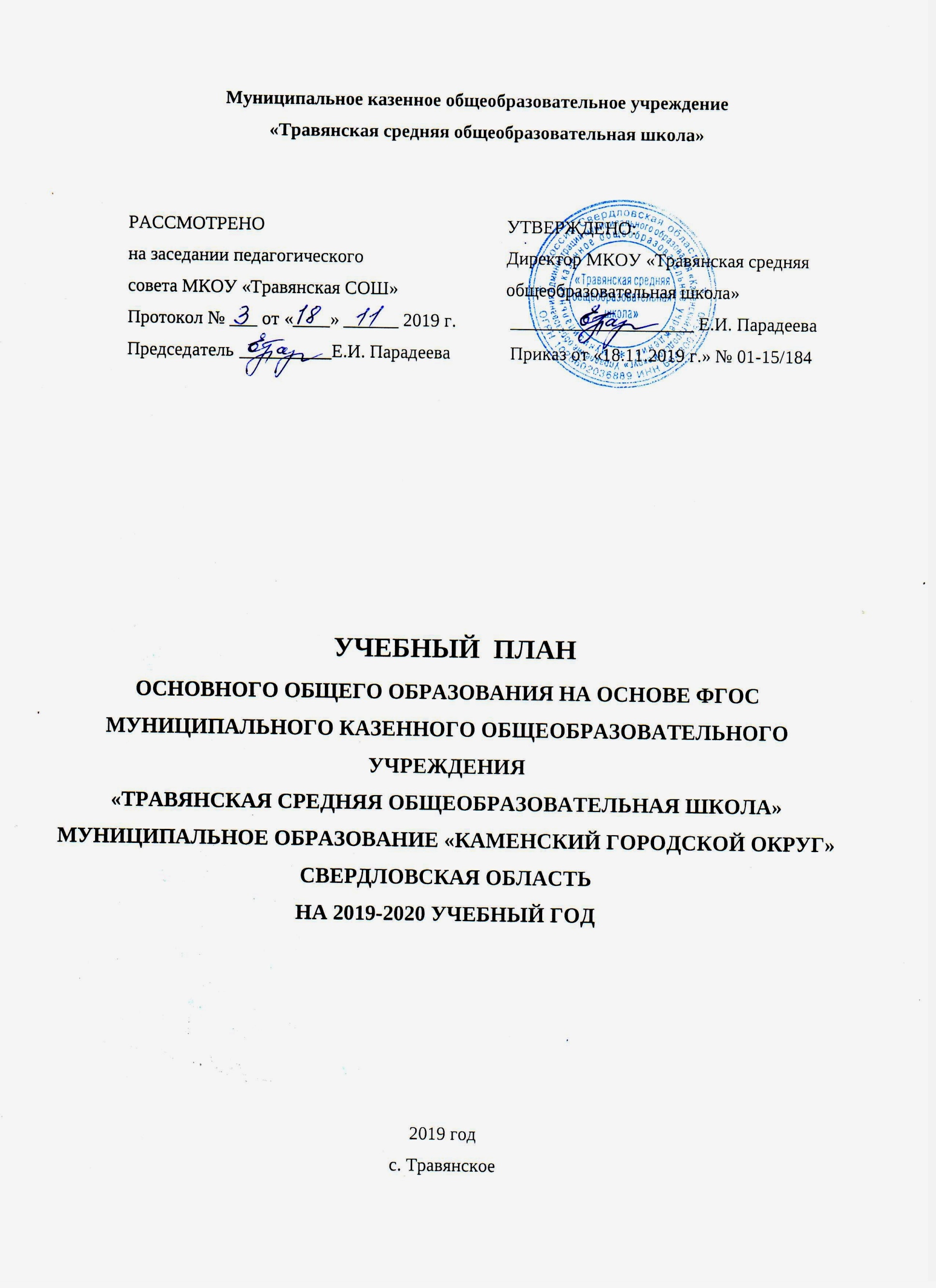   УЧЕБНЫЙ  ПЛАН ОСНОВНОГО ОБЩЕГО ОБРАЗОВАНИЯ НА ОСНОВЕ ФГОСМУНИЦИПАЛЬНОГО КАЗЕННОГО ОБЩЕОБРАЗОВАТЕЛЬНОГО УЧРЕЖДЕНИЯ«ТРАВЯНСКАЯ СРЕДНЯЯ ОБЩЕОБРАЗОВАТЕЛЬНАЯ ШКОЛА»МУНИЦИПАЛЬНОЕ ОБРАЗОВАНИЕ «КАМЕНСКИЙ ГОРОДСКОЙ ОКРУГ»СВЕРДЛОВСКАЯ ОБЛАСТЬНА 2019-2020 УЧЕБНЫЙ ГОД2019 годс. ТравянскоеПояснительная записка к учебному плану основного общего образованияМКОУ «Травянская средняя общеобразовательная школа»на 2019-2020 учебный годНормативное обоснование.В основе формирования учебного плана использована нормативно-правовая база содержания начального общего, основного общего и среднего (полного) общего образования:Закон РФ «Об образовании в Российской Федерации» от 29.12.2012 г. №273-ФЗ (с изменениями и дополнениями);Закон Свердловской области от 15.07.2013 г. № 78-ОЗ «Об образовании в Свердловской области» (с изменениями и дополнениями);Постановление Главного государственного санитарного врача РФ от 29 декабря 2010 г. N 189 "Об утверждении СанПиН 2.4.2.2821-10 "Санитарно-эпидемиологические требования к условиям и организации обучения в общеобразовательных учреждениях" (с изменениями);Приказ Министерства образования и науки Российской Федерации от 17  декабря 2010 года № 1897 «Об утверждении и введении в действие федерального государственного образовательного стандарта основного общего образования» (с изменениями: Приказ Министерства образования и науки Российской Федерации от 31 декабря 2015 г. № 1577);Приказ Министерства образования и науки Российской Федерации от  28 декабря 2018 года.  № 345 «О федеральном перечне учебников, рекомендуемых к использованию при реализации имеющих государственную аккредитацию образовательных программ начального общего, основного общего, среднего общего образования»" (с изменениями от 08.05.2019 г. № 233);Приказ Министерства образования и науки Российской Федерации от 30.08.2013 г. № 1015 «Об утверждении порядка организации и осуществления образовательной деятельности по основным общеобразовательным программам –образовательным программам начального общего, основного общего и среднего общего образования» (с изменениями от 17 июля 2015 года);Письмо Департамента государственной политики в сфере общего образования Министерства образования и науки Российской Федерации от 25 мая 2015 года № 08-761 «Об изучении предметных областей: «Основы религиозных культур и светской этики» и «Основы духовно-нравственной культуры народов России»;Письмо Министерства общего и профессионального образования Свердловской области» от 10.11.2017 года № 020181/9784 «О соблюдении требований ФГОС в части изучения родного языка»;Устав МКОУ «Травянская средняя общеобразовательная школа» (утвержден Приказом  Начальника Управления образования МО "Каменский городской округ" от 22.06.2015 г. № 83);Программа развития  МКОУ "Травянская средняя общеобразовательная школа" (утверждена директором МКОУ "Травянская средняя общеобразовательная школа" от 26.09.2014 г.);Основная образовательная программа основного общего образования (утверждена приказом директора МКОУ "Травянская средняя общеобразовательная школа" от 31.08.2015 г. № 01-15/125а);Положения о формах, периодичности и порядке текущего контроля успеваемости и промежуточной аттестации обучающихся муниципального казенного общеобразовательного учреждения (утверждено приказом директора МКОУ «Травянская средняя общеобразовательная школа от 28.05.2019 г. № 96а).Учебный план составлен для 5-9 классов (нормативный срок освоения основной образовательной программы основного общего образования составляет 5 лет (5-9 классы).Учебный план состоит из обязательной части и части, формируемой участниками образовательных отношений.Учебный план обеспечивает введение в действие и реализацию требования федерального государственного образовательного стандарта основного общего образования, определяет общий объем нагрузки и максимальный объем аудиторной нагрузки обучающихся, состав и структуру обязательных предметных областей по классам.В результате реализации учебного плана получат дальнейшее развитие личностные, регулятивные, коммуникативные и познавательные универсальные учебные действия, учебная (общая и предметная) и общепользовательская ИКТ-компетентность обучающихся.Организация образовательной деятельности.Календарный учебный график утвержден приказом директора школы от 26.08.2019 г. № 145. Продолжительность учебного года при получении основного общего образования составляет 35 недель. Количество учебных занятий за 5 лет не может составлять менее 5267 часов и более 6020 часов (в ОО при 5-ти дневной учебной неделе – 5495 часов). Максимальное число часов в 5, 6, 7, 8 и 9 классах при 35 учебных неделях и 5-ти дневной учебной неделе составляет соответственно 29, 30, 32, 33 и 33 часа. Режим работы МКОУ «Травянская средняя общеобразовательная школа»: - 5-дневная учебная неделя. Продолжительность каникул в течение учебного года составляет не менее 30 календарных дней, летом – не менее 8 недель.Продолжительность урока в школе составляет 45 минут.При проведении занятий по иностранному языку, технологии осуществляется деление на две группы (в сельских ОО при наполняемости 20 и более человек). Учебный план имеет необходимое программно-методическое, материально-техническое обеспечение.Занятия проводятся в первую смену. Обучение ведется на русском языке.Формы промежуточной аттестации обучающихся. Формы, периодичность и порядок текущего контроля успеваемости и промежуточной аттестации обучающихся закреплены локальным нормативным актом – «Положение о формах, периодичности и порядке текущего контроля успеваемости и промежуточной аттестации обучающихся муниципального казенного общеобразовательного учреждения «Травянская средняя общеобразовательная школа» от 15.05.2014 № 79.Промежуточная аттестация – форма контроля, определяющая успешность обучения в течение всего учебного года и подведение итогов за контролируемый период (урок, серия уроков по теме, четверть, полугодие, год). Формами промежуточного контроля являются: стартовые диагностические работы; стандартизированные письменные работы; комплексные диагностики метапредметных и личностных результатов; тематические проверочные (контрольные) работы; защита итогового индивидуального проекта, всероссийские проверочные работы.Учебный план основного общего образования МКОУ «Травянская средняя общеобразовательная школа» состоит из двух частей – обязательной части и части, формируемой участниками образовательных отношений. Обязательная часть учебного плана определяет состав учебных предметов обязательных предметных областей для всех имеющих по данной программе государственную аккредитацию образовательных организаций, реализующих образовательную программу основного общего образования, и учебное время, отводимое на их изучение по классам (годам) обучения. В учебный план входят следующие обязательные предметные области:Русский язык и литература;Родной язык и родная литература;Иностранные языки;Математика и информатика;Общественно-научные предметы;Основы духовно-нравственной культуры народов России;Естественнонаучные предметы;Искусство;Технология;Физическая культура и Основы безопасности жизнедеятельности.Часть, формируемая участниками образовательных отношений, представлена следующими курсами:Основы духовно-нравственной культуры народов России;Культура безопасности жизнедеятельности;Основы черчения;Решение текстовых задач по математике;За страницами учебника литературы.Все предметы, включенные в учебный план, реализуются с учетом принципа преемственности на всех уровнях обучения; предметы, представленные в части, формируемой участниками образовательных отношений, соответствуют интересам и потребностям обучающихся. Общая трудоемкость учебного  плана основного общего образованияОбщая трудоемкость учебного плана основного общего образования составляет  5495 часов за 5 лет обучения.Трудоемкость изучения предметов учебного плана основного общего образования:Русский язык – 560 часов за период освоения ООП ООО;Литература – 420 часов за период освоения ООП ООО;Родной язык (русский) – 175 часов за период освоения ООП ООО;Родная литература (русская) – 35 часов за период освоения ООП ООО;Иностранный язык (английский) - 525 часов за период освоения ООП ООО;Второй иностранный язык (немецкий) – 38 часов за период освоения ООП ООО;Математика - 350 часов за период освоения ООП ООО;Алгебра - 315 часов за период освоения ООП ООО;Геометрия – 210 часов за период освоения ООП ООО;Информатика  - 105 часов за период освоения ООП ООО;История России, Всеобщая история – 385 часов за период освоения ООП ООО;Обществознание – 140 часов за период освоения ООП ООО;География – 280 часов за период освоения ООП ООО;Физика  - 245  часов за период освоения ООП ООО;Химия – 140 часов за период освоения ООП ООО;Биология – 245 часов за период освоения ООП ООО;Музыка – 140 часов за период освоения ООП ООО;Изобразительное искусство – 140 часов за период освоения ООП ООО;Технология – 245 часов за период освоения ООП ООО;ОБЖ – 70 часов за период освоения ООП ООО;Физическая культура – 525 часов за период освоения ООП ООО;Часть, формируемая участниками образовательных отношений, представлена следующими курсами:Культура безопасности жизнедеятельности – 70 часов за период освоения ООП ООО; Основы духовно-нравственной культуры народов России – 17 часов за период освоения ООП ООО;Основы черчения – 35 часов за период освоения ООП ООО;Решение текстовых задач по математике – 35 часов за период освоения ООП ООО;Решение задач по математике повышенного уровня сложности – 18 часов за период освоения ООП ООО;За страницами учебника литературы – 35 часов за период освоения ООП ООО.В соответствии с ФГОС ООО основная образовательная программа основного общего образования реализуется организацией, осуществляющей образовательную деятельность, в том числе, и через внеурочную деятельность. Внеурочная деятельность входит в часть учебного плана, формируемую участниками образовательных отношений, но не учитывается при определении максимально допустимой недельной нагрузки обучающихся. Внеурочная деятельность проводится в формах отличных от урочных, таких как экскурсии, кружки, секции, круглые столы, конференции, диспуты, школьные научные общества, олимпиады, конкурсы, соревнования, поисковые и научные исследования, общественно полезные практики и т. д. Внеурочная деятельность осуществляется в соответствии с Программой внеурочной деятельности, являющейся частью Основной образовательной программы основного общего образования (утверждена Приказом директора школы от 31.08.2015 г. № 01-15/125а). В соответствии с требованиями ФГОС ООО внеурочная деятельность организуется по направлениям развития личности: духовно-нравственное, социальное, общеинтеллектуальное, общекультурное, спортивно-оздоровительное. Внеурочная деятельность реализуется по модели дополнительного образования  (Приложение №1). Особенности изучения предметов обязательной части.Предметная область «Русский язык и литература»  - изучение языка как знаковой системы, лежащей в основе человеческого общения, формирования гражданской, этнической и социальной идентичности – реализуется через предметы «Русский язык», «Литература». Предметная область - «Родной язык и родная литература» представлена учебными предметами «Родной язык (русский)» и «Родная литература (русская)». «Родной язык (русский)» реализуется в 5-9 классах по 1 часу в неделю. Содержание программы предмета «Родной язык (русский)» ориентировано на сопровождение и поддержку основного курса русского языка, обязательного для изучения во всех школах Российской Федерации, и направлено на достижение результатов освоения основной образовательной программы основного общего образования по русскому языку. В то же время цели курса русского языка в рамках образовательной области «Родной язык и родная литература» имеют свою специфику, обусловленную дополнительным, по сути дела, характером курса, а также особенностями функционирования русского языка в разных регионах Российской Федерации. Содержание курса «Русский родной язык» направлено на удовлетворение потребности обучающихся в изучении родного языка как инструмента познания национальной культуры и самореализации в ней. Учебный предмет «Родная литература (русская)» реализуется в 9 классе в объеме 1 час в неделю.Предметная область «Иностранные языки» представлена предметом «Иностранный язык (английский)» в соответствии с выбором учащихся,  родителей и наличием  педагогических кадров изучается английский язык. «Второй иностранный язык (немецкий)» включен в учебный план в 5 и 9 классах – по 1 часу в неделю во втором полугодии учебного года. Предметы обеспечивают развитие    иноязычных коммуникативных умений и языковых навыков, которые необходимы обучающимся для продолжения образования в школе или в системе среднего профессионального образования.Предметная область «Математика и информатика» в 5, 6 классах представлена предметом «Математика»; в 7-9 классах представлена предметами «Алгебра» и «Геометрия»: обучающиеся развивают логическое и математическое мышление, учатся применять математические знания при решении различных задач. Содержание курсов математики объединено как в исторически сложившиеся линии (числовая, алгебраическая, геометрическая, функциональная и др.), так и в относительно новые (стохастическая линия, «реальная математика»). Отдельно представлены линия сюжетных задач, историческая линия. Предмет изучается в объеме 5 часов в неделю.Изучение предметной области «Общественно-научные предметы» («История России. Всеобщая История», «Обществознание», «География») направлено на формирование мировоззренческой, ценностно-смысловой сферы обучающихся, личностных основ российской гражданской идентичности, социальной ответственности, правового самосознания, поликультурности, толерантности, приверженности ценностям, закрепленным в Конституции Российской Федерации. Естественнонаучные предметы представлены в 5-9 классах предметом «Биология», изучение которого направлено на формирование системы научных знаний о живой природе,  «Физика» в 7-9 классах, «Химия» в 8-9 классах.Изучение предметной области «Искусство» происходит через предметы «Изобразительное искусство» и «Музыка» способствует осознанию значения искусства и творчества в личной и культурной самоидентификации личности, развитию эстетического вкуса, развитию творческих способностей обучающихся.Предмет «Технология» имеет практико-ориентированную направленность, способствует совершенствованию умений выполнения учебно-исследовательской и проектной деятельности. В соответствии с санитарно-эпидемиологическими правилами и нормативами СанПиН 2.4.2.2821-10 (раздел X п.10.20) для удовлетворения биологической потребности обучающихся в движении с целью увеличения объема их двигательной активности, развития физических качеств и совершенствования физической подготовленности, привития навыков здорового образа жизни на учебный предмет «Физическая культура» в учебном плане выделено 3 часа в неделю. С целью формирования у обучающихся ключевых компетенций, в процессе освоения предмета «Физическая культура» используются знания из других учебных предметов: «Биология», «Математика», «Физика», «География», «Основы безопасности жизнедеятельности», Иностранный язык», «Музыка» и др.Курс «Основы духовно-нравственной культуры народов России» не только готовит учащихся к освоению в основной школе основ обществознания и истории, но и способствует развитию и воспитанию личности. Его содержание вносит существенный вклад в формирование гражданской позиции, умения ориентироваться и действовать в современном обществе на основе социального опыта. Без решения этих задач невозможны выработка общероссийской идентичности и адаптация к поликультурному глобализирующемуся миру. Предмет формирует представления об основах светской этики, культуры традиционных религий, их роли в развитии культуры и истории России и человечества.  Курс изучается в объеме 1 час в неделю в 5 классе в первом полугодии.Межнациональные, межэтнические отношения изучаются:на уроках географии: в 6 классе – при изучении раздела «Расы и народы», в 7 классе – при изучении раздела «Население мира», в 8 классе – при изучении раздела «Население России», в 9 классе – при изучении раздела «Население России, Национальный состав. Региональная характеристика России»;в курсе «Основы духовно-нравственной культуры народов России» в 5 классе;в курсе «Патриот» внеурочной деятельности в 6, 7, 8 классах.В основной школе на всех предметах будет продолжена работа по формированию и развитию основ читательской компетенции.В сфере развития личностных универсальных учебных действий приоритетное внимание уделяется формированию:• основ гражданской идентичности личности; • основ социальных компетенций;• готовности и способности к переходу к самообразованию на основе учебно-познавательной мотивации, в том числе готовности к выбору направления профильного образования.Основное общее образование (ФГОС)2019-2020 учебный годОсновное общее образование (ФГОС)                                                                                                           Приложение № 1ПЛАН ВНЕУРОЧНОЙ ДЕЯТЕЛЬНОСТИна 2019-2020 учебный год5-9 классы (ФГОС ООО)Модель плана внеурочной деятельности с преобладанием  - комплексная программа (позволяет вариативно использовать часы внеурочной деятельности по различным направлениям работы школы).Организационная модель: модель дополнительного образования5 класс5 класс6 класс6 класс7 класс7 класс8 класс8 класс9 класс9 классгоднеделягоднеделягоднеделягоднеделягоднеделя101529105030112032115533115533Предметные областиУчебные предметы                                                    КлассыКоличество часов в неделю по классамКоличество часов в неделю по классамКоличество часов в неделю по классамКоличество часов в неделю по классамКоличество часов в неделю по классамВсего Предметные областиУчебные предметы                                                    КлассыVVIVIIVIIIIXВсего Обязательная частьОбязательная частьОбязательная частьОбязательная частьОбязательная частьОбязательная частьОбязательная частьОбязательная частьРусский язык и литератураРусский язык4532216Русский язык и литератураЛитература 3322212Родной язык и родная литератураРодной язык (русский)111115Родной язык и родная литератураРодная литература (русская)11Иностранные языкиИностранный язык 3333315Иностранные языкиВторой иностранный язык0,50,51Математика и информатикаМатематика 5510Математика и информатикаАлгебра3339Математика и информатикаГеометрия2226Математика и информатикаИнформатика 1113Общественно-научные предметыИстория России. Всеобщая история2222311Общественно-научные предметыОбществознание11114Общественно-научные предметыГеография 112228Естественнонаучные предметыФизика2237Естественнонаучные предметыХимия224Естественнонаучные предметыБиология 111227ИскусствоМузыка11114ИскусствоИзобразительное искусство11114ТехнологияТехнология 22217Физическая культура и основы безопасности жизнедеятельностиОсновы безопасности жизнедеятельности112Физическая культура и основы безопасности жизнедеятельностиФизическая культура 3333315ИтогоИтого27,529303232,5151Часть, формируемая участниками образовательных отношенийЧасть, формируемая участниками образовательных отношенийЧасть, формируемая участниками образовательных отношенийЧасть, формируемая участниками образовательных отношенийЧасть, формируемая участниками образовательных отношенийЧасть, формируемая участниками образовательных отношенийЧасть, формируемая участниками образовательных отношенийЧасть, формируемая участниками образовательных отношенийОсновы духовно-нравственной культуры народов РоссииОсновы духовно-нравственной культуры народов России0,50,5Культура безопасности жизнедеятельностиКультура безопасности жизнедеятельности0,50,512Основы черченияОсновы черчения11Решение текстовых задач по математикеРешение текстовых задач по математике050,5Решение задач по математике повышенного уровня сложностиРешение задач по математике повышенного уровня сложности0,50,5За страницами учебника литературыЗа страницами учебника литературы0,511,5ИтогоИтого1,51210,56Всего Всего 2930323333157Предельно допустимая учебная нагрузка при 5-дневной учебной неделеПредельно допустимая учебная нагрузка при 5-дневной учебной неделе2930323333157Предметные областиУчебные предметы                                                    КлассыКоличество часов в неделю по классамКоличество часов в неделю по классамКоличество часов в неделю по классамКоличество часов в неделю по классамКоличество часов в неделю по классамВсего Предметные областиУчебные предметы                                                    КлассыVVIVIIVIIIIXВсего Обязательная частьОбязательная частьОбязательная частьОбязательная частьОбязательная частьОбязательная частьОбязательная частьОбязательная частьРусский язык и литератураРусский язык1401751057070560Русский язык и литератураЛитература 105105707070420Родной язык и родная литератураРодной язык (русский)3535353535175Родной язык и родная литератураРодная литература (русская)3535Иностранные языкиИностранный язык 105105105105105525Иностранные языкиВторой иностранный язык191938Математика и информатикаМатематика 175175350Математика и информатикаАлгебра105105105315Математика и информатикаГеометрия707070210Математика и информатикаИнформатика 353535105Общественно-научные предметыИстория России. Всеобщая история70707070105385Общественно-научные предметыОбществознание35353535140Общественно-научные предметыГеография 3535707070280Естественнонаучные предметыФизика7070105245Естественнонаучные предметыХимия7070140Естественнонаучные предметыБиология 3535357070245ИскусствоМузыка35353535140ИскусствоИзобразительное искусство35353535140ТехнологияТехнология 70707035245Физическая культура и основы безопасности жизнедеятельностиОсновы безопасности жизнедеятельности353570Физическая культура и основы безопасности жизнедеятельностиФизическая культура 105105105105105525ИтогоИтого96410151050112011395288Часть, формируемая участниками образовательных отношенийЧасть, формируемая участниками образовательных отношенийЧасть, формируемая участниками образовательных отношенийЧасть, формируемая участниками образовательных отношенийЧасть, формируемая участниками образовательных отношенийЧасть, формируемая участниками образовательных отношенийЧасть, формируемая участниками образовательных отношенийЧасть, формируемая участниками образовательных отношенийОсновы духовно-нравственной культуры народов РоссииОсновы духовно-нравственной культуры народов России1616Культура безопасности жизнедеятельностиКультура безопасности жизнедеятельности19163570Основы черченияОсновы черчения3535Решение текстовых задач по математикеРешение текстовых задач по математике191938Решение задач по математике повышенного уровня сложностиРешение задач по математике повышенного уровня сложности1616За страницами учебника литературыЗа страницами учебника литературы161632ИтогоИтого5135703516207Всего Всего 101510501120115511555495Предельно допустимая учебная нагрузка при 5-дневной учебной неделеПредельно допустимая учебная нагрузка при 5-дневной учебной неделе101510501120115511555495Направления внеурочной деятельностиНазвание курсаКоличествочасовКоличествочасовКоличествочасовКоличествочасовКоличествочасовНаправления внеурочной деятельностиНазвание курса5 класс6класс7 класс8 класс9 классОбще-интеллектуальное «Имею право»1/35Обще-интеллектуальное «Мультимедиа-студия»1/351/35Обще-интеллектуальное «Занимательная география»1/35Обще-интеллектуальное «По странам и континентам»1/35Обще-интеллектуальное Решение задач по географии1/351/35Спортивно-оздоровительноеОбщая физическая подготовка1/351/351/351/351/35Общекультурное«Веселые нотки»1/351/351/351/351/35Общекультурное«Волшебная кисть»1/351/35Духовно-нравственное«Географ-следопыт»1/35Духовно-нравственное«Географ-следопыт»Социальное «Патриот»1/351/35Социальное «Основы финансовой грамотности»1/351/35Всего:Всего:5/1755/1754/1405/1755/175Итого:Итого:24/84524/84524/84524/84524/845